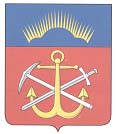 МИНИСТЕРСТВОГрадостроительства и благоустройства МУРМАНСКОЙ ОБЛАСТИПРИКАЗот « 19 » сентября 2022 г.                                                                          № 164г. МурманскОб утверждении генерального плана муниципального образования городской округ город-герой МурманскРуководствуясь Градостроительным кодексом Российской Федерации, Законом Мурманской области от 27.12.2019 № 2459-01-ЗМО «О перераспределении отдельных полномочий в области градостроительной деятельности и в области земельных отношений между органами местного самоуправления муниципальных образований Мурманской области и органами государственной власти Мурманской области», постановлением Правительства Мурманской области от 03.02.2020 № 31-ПП «О мерах по реализации Закона Мурманской области от 27.12.2019 № 2459-01-ЗМО «О перераспределении отдельных полномочий в области градостроительной деятельности и в области земельных отношений между органами местного самоуправления муниципальных образований Мурманской области и органами государственной власти Мурманской области», с учетом заключения о результатах общественных обсуждений от 28.10.2021, приказываю:Утвердить прилагаемый генеральный план муниципального образования городской округ город-герой Мурманск.2. Направить настоящий приказ с приложением в администрацию города Мурманска.3. Рекомендовать администрации города Мурманска опубликовать настоящий приказ в официальном печатном издании органов местного самоуправления города Мурманска и разместить на официальном сайте муниципального образования город Мурманск в сети Интернет.4. Опубликовать настоящий приказ в «Электронном бюллетене Правительства Мурманской области».5. Разместить настоящий приказ в сети Интернет на официальном сайте Министерства градостроительства и благоустройства Мурманской области.6. Генеральный план муниципального образования город Мурманск, утвержденный решением Совета депутатов города Мурманска 
от 25.06.2009 № 7-85 (в редакции решения Совета депутатов города Мурманска от 29.04.2019 № 57-965), не применяется со дня вступления в силу настоящего приказа.7. Настоящий приказ вступает в силу со дня официального опубликования.8. Контроль за исполнением настоящего приказа оставляю за собой.Заместитель Губернатора Мурманской области - министрградостроительства и благоустройства Мурманской области                                                                 М.Д. ГавриловаУТВЕРЖДЕНприказом Министерстваградостроительства и благоустройстваМурманской области от 19.09.2022 № 164Генеральный план муниципального образования городской округ город-герой Мурманск